ส่วนงาน  สำนักงานเลขานุการ คณะเศรษฐศาสตร์ ศรีราชา  โทร. 038-352-902 ภายใน 2658ที่  อว 6503.0601/	วันที่  เรื่อง	ขออนุมัติเบิกค่าอาหาร อาหารว่าง และเครื่องดื่มในการประชุมคณะกรรมการ.................. 	ครั้งที่.............เรียน	คณบดีคณะเศรษฐศาสตร์ ศรีราชา	ตามที่คณะเศรษฐศาสตร์ ศรีราชา มหาวิทยาลัยเกษตรศาสตร์ วิทยาเขตศรีราชา ได้อนุมัติหลักการค่าอาหาร อาหารว่างและเครื่องดื่มในการประชุม ตามบันทึก ที่ อว ................. ลงวันที่ ........................... แล้วนั้น 	ในการนี้สำนักงานเลขานุการ คณะเศรษฐศาสตร์ ศรีราชา จึงมีความประสงค์จะขออนุมัติเบิกค่าอาหาร ค่าอาหารว่างและเครื่องดื่มในการประชุมของคณะกรรมการ...................ครั้งที่ ............... เมื่อวันที่....................ตามที่จ่ายจริง จำนวน ............... บาท (..............บาทถ้วน) ดังนี้ค่าอาหารและเครื่องดื่ม				จำนวน			บาทค่าอาหารว่างและเครื่องดื่ม				จำนวน			บาท					        รวมจำนวน         		บาท	จึงเรียนมาเพื่อโปรดพิจารณาอนุมัติ โดยใช้เงินรายได้ปี .......... ของสำนักงานเลขานุการ คณะเศรษฐศาสตร์ ศรีราชา มหาวิทยาลัยเกษตรศาสตร์ วิทยาเขตศรีราชา งบดำเนินงาน ค่าตอบแทน ใช้สอยและวัสดุ เป็นจำนวน .............. บาท (.....................) ต่อไปด้วย (นางสาวสุวรรณา  โพธิอ่อน)หัวหน้าสำนักงานเลขานุการ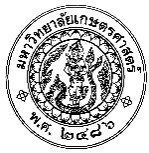 		บันทึกข้อความเรียน  หัวหน้าสำนักงานเลขานุการ        ได้ตรวจสอบงบประมาณแล้ว ดังนี้กันเงินเลขที่ ................................................เบิกครั้งที่............จำนวนเงิน.......................บาท จำนวนเงินคงเหลือ.....................................บาท       จึงเรียนมาเพื่อโปรดพิจารณา………………………....………(นางสาววิไลวรรณ  หยงหนู)นักวิชาการเงินและบัญชี……...…/…....…....…/……..…….……เรียน  คณบดี        เพื่อโปรดพิจารณาอนุมัติ..................................................(นางสาวสุวรรณา  โพธิอ่อน)หัวหน้าสำนักงานเลขานุการ……...…/…....…....…/……..…….……อนุมัติ  (ผู้ช่วยศาสตราจารย์ศุภชาติ  สุขารมณ์)คณบดีคณะเศรษฐศาสตร์ ศรีราชา……...…/…....…....…/……..…….……